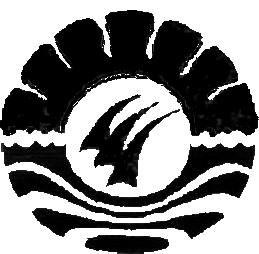 SKRIPSIPENGARUH BUDAYA ORGANISASI TERHADAP MOTIVASI KERJA PEGAWAI DINAS PENDIDIKAN DI KABUPATEN BONEANDI ANTERIANIJURUSAN ADMINISTRASI PENDIDIKANFAKULTAS ILMU PENDIDIKANUNIVERSITAS NEGERI MAKASSAR2012